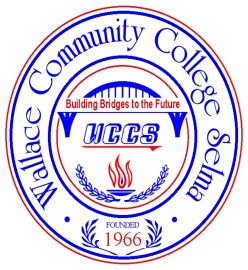 REQUEST FOR TRANSCRIPTSPLEASE PRINT and complete all information below as requested. Incomplete or illegible information could delay processing. Student Number ___________________________________________Social Security Number ________ - _________ - _________		Date of Birth ______/ ______ / _____Name ________________________________________________________________________________________________________________________         		(Last)			(First)		              (Middle)	                    (Maiden or Former)Phone Number (_________) ___________ - _____________Current Mailing Address 	____________________________________________________________________________				____________________________________________________________________________				     (City)			(State)			(Zip)	Were you enrolled at WCCS prior to 1984?		________ Yes _________ NoAre you currently enrolled at WCCS?		________ Yes _________ NoIf no, give last year of attendance. 		______________________	SEND ___________ COPY OF MY TRANCRIPTS TO:                                                       (How many)RECIPIENTS NAME AND MAILING ADDRESS		SPECIAL INSTRUCTIONS________________________________________________ 		______ Mail Transcripts Immediately_________________________________________________		______ Hold Until Current Grades are Recorded____________________________________________________	 	______ Hold Until Degree/Certificate is Posted____________________________________________________		______ Hold for Change of Grade______________________________________________________________________ 		__________/ __________ / ___________		      Student’s Signature				                        Date of RequestThe Family Education Rights and Privacy Act of 1974 (PL 93-380), known as the Buckley Amendment, shall apply to the handling of student records at all colleges. POLICIES AND PROCEDURES Official transcripts are mailed to institutions, companies, agencies, etc. upon the student’s written and signed consent for release. There is no charge for transcripts.The Admissions Office maintains student records and, upon written request from the student, will issue transcripts. The Family Educational Rights and Privacy Act (FERPA) of 1974 defines the rights of the student with regard to records and other information that might be maintained and/or released.  In compliance with the Family Educational Rights and Privacy Act, the College does not release transcripts of a student’s work except upon the student’s written request, except in a case were educational or governmental officials have a lawful need for the information. Students may receive a student copy of their WCCS transcript in the Office of Admissions or they may access their WCCS transcript through “My Wallace Selma.”Official transcript requests are processed as they are received. REQUESTS SHOULD BE MADE AT LEAST TWO WEEKS BEFORE THE TRANSCRIPTS ARE NEEDED. The College reserves the right not to release a transcript if the student has outstanding financial obligations to the College and/or incomplete student records.Written transcript requests should be sent to the following address: Office of Admissions Wallace Community College SelmaPO Box 2530Selma, AL 36702-2530Written requests should include name, dates of attendance, Social Security Number, and name and address to which the transcript should be forwarded. NOTE: Students with name changes should include all former names. The Admissions Office does not issue official transcripts from other institutions. Requests for official transcripts from other institutions must be directed to the institution concerned. 